REFRESH CLEANING CO.                               PROPERTY MANAGEMENT AGREEMENTRefresh Cleaning Co.’s, Property Management Service provides an interior/exterior inspection, and creates a lived-in look for your home while you are away. We provide a peace of mind service that will help satisfy the requirements of your insurance company regarding coverage for unoccupied or vacant property. Refresh Cleaning Co. assures you, all our visits are documented and our clients information and property access (keys & codes) are kept protected at all times for all our clients’ safety. Emergency calls will be addressed immediately, and issue(s) will be dealt with efficiently and in a timely fashion. We have many contacts for reliable trades people to assure you that any issue that may arise will be contracted out to a professional who can be trusted with your property. * Please note any work required by an additional tradesperson must be okayed by owner before confirming any additional contracts.This Property Management Agreement is entered into effect on__________________________ (the “Effective Date”), by _____________________________ (the “Manager”) and ________________________________________________, (the “Owner”).Property Address & Access: ______________________________________________________________________________________________________________________________________________________________________________________________________________________________________________________________________________Manager’s Responsibilities. Manager agrees to perform the following duties and responsibilities with regards to the Property:Maintenance & RepairOur standard visit ensures that your home is safe, secure and in good repair both inside and out, 
starting at $400.00 per month, which includes 2 weekly check-in. Manager shall be responsible for performing, or hiring necessary personnel, with Owner’s approval, to perform, all necessary maintenance and repairs to the Property. Owner shall reimburse Manager for the cost of all such maintenance and repairs. Manager shall provide Owner invoices of the actual costs.Monthly Maintenance Check includes but is not limited to…*Pleach check all that apply

ExteriorVisual walk around, checking windows, doors, sheds, fences, and gates, for signs of vandalism or trespassing.Check exterior of home for weather damage, or drainage problems.Remove papers or flyers & pick up mail.Look for signs of pests.Place garbage out for collection.Driveway/Walkways being cleared (during winter months)Inspect for any blocked exhaust pipes (by snow during winter months)BBQ clean & propane stocked, if low refill.Fire Pit cleaned out.Deck/ Patio swept, tables & chairs wiped clean, any additional furniture wiped clean, lawn chairs gathered and put away as instructed.Lawn – looked over for signs of feces from pets, garbage &/or cigarettes, dispose of articles accordingly.Any outdoor sports equipment collected and placed where it belongs.InteriorCheck the security of all locks on windows, and doors.Ensure thermostat, appliances, electronics, remotes, furnace, air conditioner, and water heater are all operational.Replace furnace filter if supplied and requested.Test or flush all water fixtures, and drains.Check circuit breakers.Test lighting, replace bulbs if required.Check smoke detectors, and carbon monoxide detectors, replace batteries if required.Adjust curtains or blinds.Water indoor plants.Look for signs of pests/check &/or refill bait & traps.Check for Expiration Date on the fire extinguisher (if expired have replaced immediately).

We become the first contact for police, fire, and alarms. (Standard visit fees will apply)
Compensation. The Parties agree Manager shall be compensated as follows:$200.00 per month paid in full, for 1 weekly check- in.                       b.    ** A fee of $40.00/hour will apply for any additional time required in the management     of the property in whatever capacity, plus the cost of materials and skilled labour if required.Term. This Agreement shall commence upon the Effective Date, as stated above, and will continue until ____________________________________________________________.Termination. This Agreement may be terminated at any time by either Party upon 30 days written notice to the other party. Upon termination, Manager shall disburse to Owner any monies in Manager’s possession due and owing to Owner within thirty (30) days from the date of termination. Owner shall reimburse Manager for any expenses incurred or approved prior to the date of termination within thirty (30) days from the date of termination.Limitation of Liability. UNDER NO CIRCUMSTANCES SHALL EITHER PARTY BE LIABILE TO THE OTHER PARTY OR ANY THIRD PARTY FOR ANY DAMAGES RESULTING FROM ANY PART OF THIS AGREEMENT SUCH AS, BUT NOT LIMITED TO, LOSS OF REVENUE OR ANTICIPATED PROFIT OR LOST BUSINESS, COSTS OF DELAY OR FAILURE OF DELIVERY, WHICH ARE NOT RELATED TO OR THE DIRECT RESULT OF A PARTY’S NEGLIGENCE OR BREACH.Severability. In the event any provision of this Agreement is deemed invalid or unenforceable, in whole or in part, that part shall be severed from the remainder of the Agreement and all other provisions should continue in full force and effect as valid and enforceable. Entire Agreement. The Parties acknowledge and agree that this Agreement represents the entire agreement between the Parties. In the event that the Parties desire to change, add, or otherwise modify any terms, they shall do so in writing to be signed by both parties.The Parties agree to the terms and conditions set forth above as demonstrated by their signatures as follows:“MANAGER”Print Name: _____________________________________Signature: ________________________________________Date: _______________________________________“OWNER”Print Name: _____________________________________Signature: ________________________________________Date: ______________________________________SPECIAL NOTES RELATED TO THE MANAGEMENT OF THIS PROPERTY:____________________________________________________________________________________________________________________________________________________________________________________________________________________________________________________________________________________________________________________________________________________________________________________________________________________________________________________________________________________________________________________________________________________________________________________________________________________________________________________________________________________________________________________________________________________________________________________________________________________________________________________________________________________________________________________________________________________________________________________________________________________________________________________________________________________________________________________________________________________________________________________________________________________________________________________________________________________________________________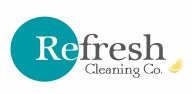 Phone: 705-305-1326 • Email: Shelby@refreshcleaningco.net